PETAK,15.5.2020.MAT: Pisano dijeljenje (437 395 : 35) - vježbanje -riješiti u radnoj bilježnici str.115. i 116.HJ: Moje omiljeno povrće-riješiti u udžbeniku str.264. i 265.LK: Tlocrt-građevina na tlocrtu - didaktički neoblikovan materijal – kutijice- nacrtati jednostavniji tlocrt građevine te kreirati na temelju tlocrta od didaktički neoblikovanog materijala građevinu.EJ:datoteka je priloženaDOD:Pisano dijeljenje višeznamenkastog broje dvoznamenkastim-izračunaj u bilježnicu i provjeri množenjem1 852:9=         7 365:6=         8 451:7=            12 691:5             87 564:3=               24 458:8=127 897:7=                891 475:5=                 328 458:6=                 200 040:5=PRILAGOĐENI PROGRAMMAT:Pisano dijeljenje-riješi zadatke u bilježnicu:1 852:9=         7 365:6=         8 451:7=            12 691:5             87 564:3=               24 458:8=127 897:7=                891 475:5=                 328 458:6=                 200 040:5=HJ:Kratice-napiši u bilježnicu VJEŽBA i prepiši:HNK-HAK-FINA-INA-RH-OŠ-ZET-HP-DVD-EJ: SchoolworkELLIOT AND TESS1 Pronađi parove. Prepiši ih u bilježnicu.I wake up at 10 o'clock.  -  Budim se u 20 sati.____________________________________________________________________________________________________________________________________________________________________________________________________2  Pročitaj rečenice. Poveži slike i rečenice.  1  Tess wakes up at 10 o'clock in the evening. (Tess se budi u 10 sati navečer.)  2  She goes to school. She is a teacher. (Ona ide u školu. Ona je učiteljica.)  3 She has a glass of juice for breakfast. (Ona pije čašu soka za doručak.)  4 She goes to bed at 7 o'clock in the morning. (Ona ide u krevet u 7 sati ujutro.)  5 She visits her friend Owly. ( Ona posjećuje svog prijatelja Owlya.)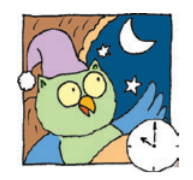 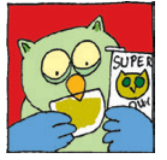 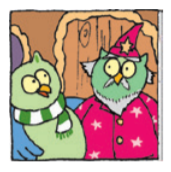 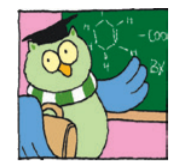 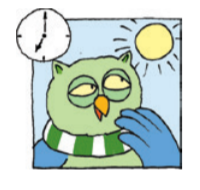 3 Pročitaj rečenice i zaokruži točne odgovore.     1 She wakes up at 10 o'clock    in the morning  /  in the evening.     2 She has a glass of juice    for lunch  /  for breakfast.     3 She goes to school because she is      a pupil  /  a  teacher.     4  She goes to sleep at  7 o'clock    in the evening. /  in the morning.